國立嘉義大學 理工學院 機械與能源工程學系 活動名稱： 業界參訪-發得科技工業股份有限公司業界參訪-發得科技工業股份有限公司業界參訪-發得科技工業股份有限公司活動日期： 2016年05月26 成果歸屬人： 活動地點： 發得科技工業股份有限公司發得科技工業股份有限公司發得科技工業股份有限公司參加對象： 大三~大四共20位同學，教師計1人大三~大四共20位同學，教師計1人大三~大四共20位同學，教師計1人活動效益： 丁慶華教授籌劃，本系大三~大四共 22同學，以及翁永進老師參訪發得科技工業股份公司。 藉由本次參訪，同學們認識工具機產業的需求與設計組裝過程。本系參訪同學們與該公司研發主管面對面討論，並參觀生產線。 活動行程： 0930-1000-- 公司簡介1000-1030-- 生產線參觀1030-1100-- 座談1100-1130-- 回程經費來源：教務處產學攜手人才培育計畫。 丁慶華教授籌劃，本系大三~大四共 22同學，以及翁永進老師參訪發得科技工業股份公司。 藉由本次參訪，同學們認識工具機產業的需求與設計組裝過程。本系參訪同學們與該公司研發主管面對面討論，並參觀生產線。 活動行程： 0930-1000-- 公司簡介1000-1030-- 生產線參觀1030-1100-- 座談1100-1130-- 回程經費來源：教務處產學攜手人才培育計畫。 丁慶華教授籌劃，本系大三~大四共 22同學，以及翁永進老師參訪發得科技工業股份公司。 藉由本次參訪，同學們認識工具機產業的需求與設計組裝過程。本系參訪同學們與該公司研發主管面對面討論，並參觀生產線。 活動行程： 0930-1000-- 公司簡介1000-1030-- 生產線參觀1030-1100-- 座談1100-1130-- 回程經費來源：教務處產學攜手人才培育計畫。 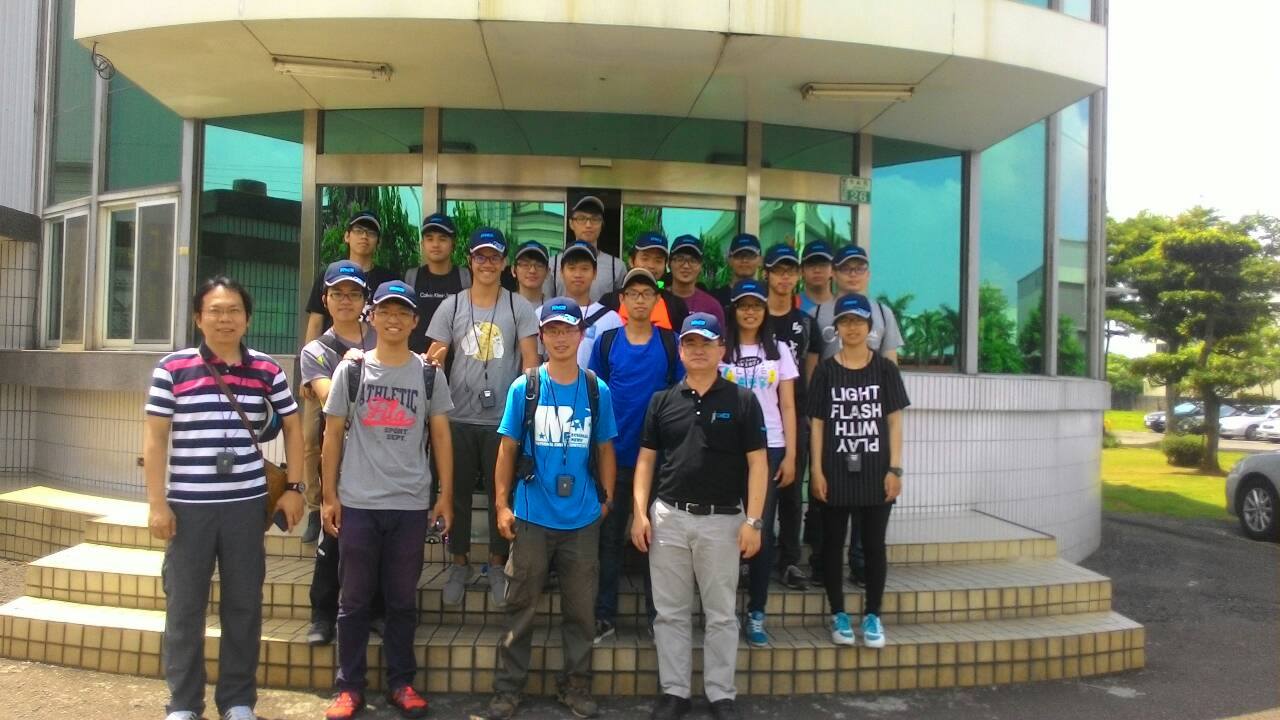 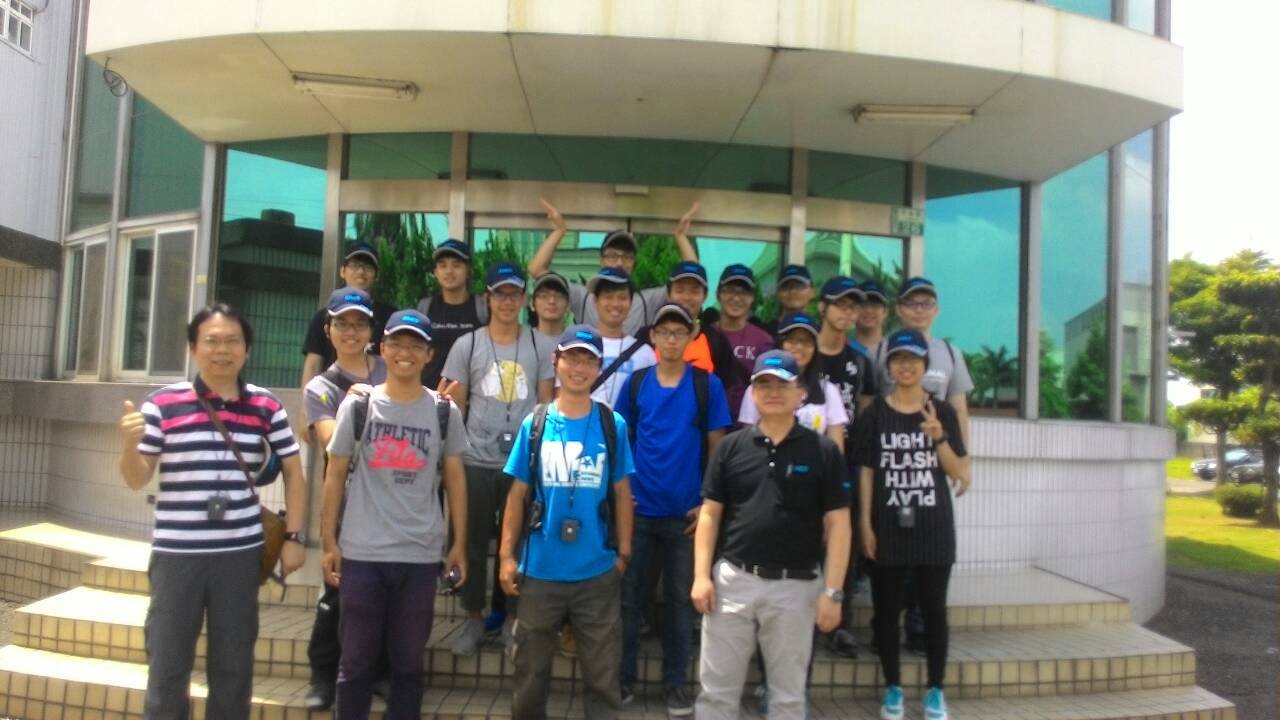 